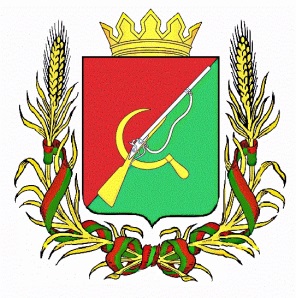 АДМИНИСТРАЦИЯВЫШНЕОЛЬХОВАТСКОГО СЕЛЬСОВЕТАЩИГРОВСКОГО РАЙОНА КУРСКОЙ ОБЛАСТИР А С П О Р Я Ж Е Н И Еот «22» февраля 2024г. № 7-рО переводе районного звенатерриториальной подсистемы РСЧСКурской области в режимФункционирования на территории Вышнеольховатского сельсовета  Щигровского района Курской области«Повышенная готовность»В целях принятия дополнительных мер, направленных на обеспечение комплексной безопасности населения и территории Вышнеольховатского сельсовета Щигровского района Курской области в период празднования Дня Защитника Отечества и международного женского Дня -8 марта, координации действий органов управления, сил и средств районного звена территориальной подсистемы РС ЧС Курской области, организации контроля за оперативной обстановкой и своевременного реагирования на возможные чрезвычайные ситуации на территории Вышнеольховатского сельсовета Щигровского района Курской области:Ввести с 09.00	23 февраля 2024 года до 09.00 26 февраля 2024годаи с 09.00 8 марта 2024 года до 09.00 11 марта 2024 года на территории Администрации Вышнеольховатского сельсовета Щигровского района Курской области режим функционирования «Повышенная готовность».2.Организовать дежурство должностных лиц в администрации Вышнеольховатского сельсовета  Щигровского района;перевести добровольные пожарные формирования Вышнеольховатского сельсовета Щигровского района в режим функционирования «Повышенная готовность» с 09.00 23 февраля 2024 года до 09.00 26 февраля 2024года и с 09.00 8 марта 2024 года до 09.00 11 марта 2024 года.проверить состояние наружного противопожарного водоснабжения (гидрантов, приспособлений на водонапорных башнях, противопожарных резервуаров и подъездов к ним), а также первичных средств пожаротушения на территории Вышнеольховатского сельсовета Щигровского района.в случае возникновения ЧС немедленно сообщать в МКУ «ЕДДС Щигровского района» по телефону 112, 4-16-10.3.Обеспечить на территории Вышнеольховатского сельсовета Щигровского района оперативный обмен поступающей информации и своевременное оповещение руководящего состава районного звена ТП РСЧС, глав сельских поселений и добровольных формирований пожарной охраны, а также оперативный обмен информацией с подразделениями МВД и МЧС;Оперативную связь поддерживать по телефонам:МКУ «ЕДДС Щигровского района» 112, 4-16-10,Администрация Щигровского района 4-16-38Администрация Вышнеольховатвского сельсовета Щигровского района 4-64-18Контроль за исполнением настоящего распоряжения оставляю за собой.Распоряжение вступает в силу со дня его подписания.Глава Вышнеольховатского сельсовета Щигровского районаКурской области                                                         А.В.Николаенкова